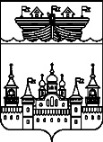 ЗЕМСКОЕ СОБРАНИЕ ВОСКРЕСЕНСКОГО МУНИЦИПАЛЬНОГО РАЙОНА НИЖЕГОРОДСКОЙ ОБЛАСТИРЕШЕНИЕ17 декабря 2020 года	№83Об утверждении Перечня имущества государственной собственности Нижегородской области, предлагаемого к передаче в муниципальную собственность Воскресенского муниципального района Нижегородской областиВ соответствии со ст.ст. 50,80 Федерального закона от 06.10.2003 г. № 131 «Об общих принципах организации местного самоуправления в Российской Федерации», ст.154 Федерального закона от 22 августа . № 122-ФЗ «О внесении изменений в законодательные акты Российской Федерации и признании утратившими силу некоторых законодательных актов Российской Федерации в связи с принятием федеральных законов «О внесении изменений и дополнений в Федеральный закон «Об общих принципах организации законодательных (представительных) и исполнительных органов государственной власти субъектов Российской Федерации» и «Об общих принципах организации местного самоуправления в Российской Федерации», для решения вопросов местного значения в связи  с разграничением полномочий между органами государственной власти области и органами местного самоуправленияЗемское собрание района  решило:	1.Утвердить Перечень имущества государственной собственности Нижегородской области, предлагаемого к передаче в муниципальную собственность Воскресенского муниципального района Нижегородской области, согласно приложению.2.Контроль за исполнением настоящего решения возложить на постоянную комиссию Земского собрания Воскресенского муниципального района Нижегородской области по бюджетной, финансовой и налоговой политике, предпринимательству, торговле и бытовому обслуживанию (И.Д.Оржанцев), Комитет по управлению муниципальным имуществом Воскресенского муниципального района Нижегородской области (Д.В.Миронов).Приложениек решению Земского собранияВоскресенского муниципального районаот 17 декабря 2020 года № 83П Е Р Е Ч Е Н Ьдвижимого имущества  государственной собственности Нижегородской области, предлагаемого к передаче в муниципальную собственность Воскресенского муниципального района Нижегородской областиПредседатель Земского собрания района                                   В.Н.ОльневГлава местного самоуправления района                         Н.В. Горячев№ п\пНаименование имуществаМестонахождениеИндивидуализирующие характеристики имущества1Земельный участокНижегородская область, Воскресенский район,с. Владимирское,ул. Советская,земельный участок 83Площадь 15284;Кадастровый номер 52:11:0080017:1988.